Допуна другог колоквијума за студенте који су испит полагали у јануарском испитном року и студенте који су у јануарском испитном року полагали 2. колоквијум одржаће се у уторак 5.2.2019. године са почетком у 10 сати. Термин уписа оцена биће накнадно објављен. Предметни наставник	                                             Предметни асистент		                                      др Милош Ристић                                                                  Јелена Бијељић  		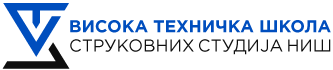 ИНДУСТРИЈСКО ИНЖЕЊЕРСТВОРЕЗУЛТАТИ КОЛОКВИЈУМАОТПОРНОСТ   МАТЕРИЈАЛАшколска година 2018/19Резултати испита ЈАНУАР 2019.Резултати испита ЈАНУАР 2019.Резултати испита ЈАНУАР 2019.СтудентБрој индексаНастава (10)Домаћи задаци (5)I графички (6)II графички (9)I колоквијум (10)II колоквијум (20)∑завршни испит (40)∑оценаМитић М. МладенРИи 1/17105691016+d40dЈовановић Ј. ДраганРИи 3/176?699Ђорђев Г. Филип СИи 5/172?5,5?1Гагулић В. НинославРИи 6/1710?698d32dЂорђевић М. АнђелаРИи 7/17105694d28dРадевић Р. МиљанРИи 8/171056941636869Станојковић С. СтефанРИи 9/17105699d17dСтанковић М. ТамараРИи 10/1785695Костадиновић В. МладенРИи 11/17105  59  314Трифуновић В. СтрахињаРИи 12/1710?68010Илић С. НемањаРИи 13/1710558.53Миљковић УрошРИи 14/170???-Рајковић В. АлексаРИи 16/170???-Крстић М. НенадРИи 18/1722.55,584Кузмановић Н. НинославРИи 20/171056,099d28dНиколић З. МилицаРИи 23/174?59711Ђорђевић Г. АлександраРИи 24/178?     68  9Станковић ДанилоРИи 25/1710?5,5?2Станковић Д. ДраганаРИи 26/176?598dМилосављевић Б. ЈованРИи 27/171055,576Ђорђевић С. МишаРИи 28/1762.54,584Николић С. ДушанРИи 30/1710?5,5?  -Игњатовић Н. МиљанРИи 33/17105  68  3Ђенадија М. НебојшаРИи 37/1745598d32dРанђеловић НемањаРИи 39/17855,594Лазић З. НиколаРИи 40/1710?5?8Апостолоски И. ТијанаСИи 42/17105691019409910Милосављевић В. ВладимирСИи 46/170???-Николић Д. ФилипРИи 51/1710?5,5?9Милошевић С. ЛазарРИи 52/17105694